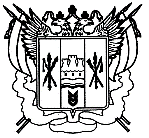 РОСТОВСКАЯ ОБЛАСТЬАДМИНИСТРАЦИЯ МИЛЮТИНСКОГО РАЙОНАПОСТАНОВЛЕНИЕ19.02.2018	№ 97ст. МилютинскаяОб утверждении плана мероприятий, связанных с проведениемДня добрых дел в  Милютинском районеВ целях исполнения постановления   Правительства Ростовской области от 28.12.2017 № 921 «Об установлении Дня добрых дел в Ростовской области» и укрепления в гражданском обществе традиционных  морально-нравственных ценностей Администрация Милютинского  района  в целях укрепления в Милютинском районе традиционных морально-нравственных ценностей ПОСТАНОВЛЯЮ:1.Утвердить мероприятия, связанные с проведением   Дня добрых дел в Милютинском районе, для учреждений и организаций Милютинского района, согласно приложению № 1.2.Обеспечить  организацию и размещение информации о проведении  мероприятий Дня добрых дел в Милютинском районе на официальном сайте Администрации Милютинского района в разделе «День добрых дел» и в районной газете «Луч». 3.Создать рабочую группу  по оценке лучших  благотворительных акций и мероприятий, которые  следует отметить при подведении итогов  Дня добрых дел – 6 сентября. 3. 1.Утвердить:	3.1.1.Состав рабочей группы по оценке лучших  благотворительных акций и мероприятий приложение№ 2;	 3.1.2.Положение о рабочей группе по оценке лучших  благотворительных акций и мероприятий приложение №3 .4.Настоящее постановление вступает в силу со дня его официального опубликования.5.Контроль за исполнением постановления возложить на заместителя главы Администрации Милютинского района по социальным вопросам Ф.Г. Летаева.Глава Администрации Милютинского   района                                                           А.Н. КоролевПостановление вносит МУ ОСЗН   администрация  Милютинского районаПриложение № 1к постановлению АдминистрацииМилютинского районаот 19.02.2018  N97ПЛАН мероприятий, проводимых в рамках  Дня добрых дел,  в Милютинском районеЗаместитель главы АдминистрацииМилютинского районапо организационной и кадровой работе                                       Т.В. КоролеваПриложение № 2к постановлению АдминистрацииМилютинского районаот 19.02.2018  N97СОСТАВрабочей группы  по  оценке лучших  благотворительных акций и мероприятий Заместитель главы АдминистрацииМилютинского районапо организационной и кадровой работе                                       Т.В. КоролеваПриложение 3к постановлению АдминистрацииМилютинского районаот 19.02.2018 N 97ПОЛОЖЕНИЕо рабочей группе по  оценке лучших  благотворительных акций и мероприятий 1.Общие положения	1.1.Настоящее Положение устанавливает порядок работы рабочей группы по оценке лучших  благотворительных акций и мероприятий( далее -группа).	1.2.Группа является совещательным органом, основная  цель деятельности которой состоит в оценке лучших  благотворительных акций и мероприятийотборе и размещении на сайте Министерства труда и социального развития Ростовской области в разделе «Копилка Добрых дел» информации о наиболее интересных мероприятиях, проведенных в рамках акции и определении победителей.	1.3.Группа в своей деятельности руководствуется настоящим Положением.                                                                                              2.Функции и полномочия группы	 2.1.Группа осуществляет следующие функции:	 2.1.1. учитывает мнение общественности, рассматривает мероприятия, предоставленные на рассмотрение, согласно утвержденному плану;	2.1.2.проводит информационно-разъяснительную работу среди населения Милютинского района о проведении Дня добрых дел;	2.1.3. проводит заседания по отбору мероприятий, связанных с проведением Дня добрых дел;2.1.4. оформляет необходимые документы для поощрения победителей;  2.2. Группа при осуществлении деятельности имеет право запрашивать дополнительную информацию для объективной оценки.3.Состав и порядок работы группы 3.1.Состав группы утверждается постановлением Администрации Милютинского района.	 Группу возглавляет руководитель, который осуществляет общее руководство деятельностью группы, председательствует на заседаниях группы, организует ее работу. В случае отсутствия руководителя его функции выполняет заместитель руководителя группы.	Секретарь группы готовит материалы к заседанию группы и проекты решений группы, осуществляет ведение протокола заседания группы.	 3.2. Основной формой деятельности группы является заседание. Заседание группы считается правомочным, если на нем присутствуют не менее половины общего числа членов.Заседания проводятся по мере необходимости	 3.3. По результатам рассмотрения предложений, ходатайств, группа принимает решение.    Решение оформляется протоколом, подписывается руководителем и секретарем группы.4.Порядок рассмотрения мероприятия, для размещения  на официальном сайте Министерства труда и социального развития Ростовской области и  утверждает кандидатуры для поощрения при подведении итогов	4.1.Рабочая группа в лице ее секретаря осуществляет прием материалов (фото, видео, письма и т.д) о проделанных мероприятиях в рамках акции.	 4.2.Группа рассматривает  и утверждает мероприятия, для размещения  на официальном сайте Министерства труда и социального развития Ростовской области и  утверждает кандидатуры для поощрения при подведении итогов.  	 4.3. Группа по итогам рассмотрения наиболее значимых мероприятий в срок до 1сентября направляет представление главе Администрации для поощрения. Ежегодно 6 сентября проводится подведение итогов, материалы освещаются в районной газете «Луч» и на сайте Администрации района.Заместитель главы Администрации Милютинского района по организационной и кадровой работе                                     	  Т.В.Королева№ п/пМероприятиеДата проведенияОтветственный за организацию и проведение1Поздравление с юбилеем граждан пожилого возраста 1928 года рождения и старше (тем, кому исполнится лет -  90, 95, 100)  с вручением юбиляру по адресу проживания букета цветов  и памятного  подарка. В течение годаЗаместитель главы Администрации Милютинского района Ф.Г.Летаев2Акция «Спешите делать добрые дела» Привлечение  спонсоров для проведения благотворительных акций для граждан пожилого возраста и инвалидов Милютинского района, попавшим в трудную жизненную ситуацию.В течение годаЦентр социальногообслуживания граждан пожилого возраста Милютинского районаСычева Т.И.3Оформление стенда «Дню добрых дел посвящается» о людях, творящих добро, милосердие, оказывающих помощь гражданам, попавшим в трудную жизненную ситуацию., В течение годаЦентр социальногообслуживания граждан пожилого возраста Милютинского районаСычева Т.И.4 Размещение материалов на официальном сайте Администрации Милютинского района   в разделе « День добрых дел» с фотографиями и кратким описанием этих дел.В течение годаЦентр социальногообслуживания граждан пожилого возраста Милютинского районаСычева Т.И.5Поздравление с вручением подарков и продовольственных наборов Участникам ВОВ с Днем Защитника отечества и Днем Победы.22.02. 2018 и 08.05.2018Центр социальногообслуживания граждан пожилого возраста Милютинского районаСычева Т.И.6Акция – «Лучик добра» высадка цветов, оформление клумб.Апрель, май 2018Центр социальногообслуживания граждан пожилого возраста Милютинского районаСычева Т.И.7Проведение операции «Забота» по оказанию помощи ветеранам войны, труженикам тыла, вдовам, одиноким пожилым людям в уборке дворов, покраске, побелке и т.п. с привлечением социальных работников, их родственников и волонтеров.В течение годаЦентр социальногообслуживания граждан пожилого возраста Милютинского районаСычева Т.И.8Акция «Георгиевская ленточка» Принять участие  в параде «Салют, Победа!» Посадить кусты сирени  и деревья на территории ЦСО.Апрель, май 2018Центр социальногообслуживания граждан пожилого возраста Милютинского районаСычева Т.И.9Акция – субботник по благоустройству территории  по ул. Октябрьской .  Заложить  цветочную клумбу  на прилегающей к учреждению территории.Июнь, август 2018Центр социальногообслуживания граждан пожилого возраста Милютинского районаСычева Т.И.10Помощь в благоустройстве территории  возле памятника , посвященному Донскому роду Грековых в х. Ивановка.В течение годаЦентр социальногообслуживания граждан пожилого возраста Милютинского районаСычева Т.И.11Организовать экскурсию  гражданам пожилого возраста по достопримечательным  местам  Милютинского районаВ течение годаЦентр социальногообслуживания граждан пожилого возраста Милютинского районаСычёва Т.И.12.Всероссийский День ходьбы Сентябрь 2018МБУК «Милютинский РДК»Синицина Н.Л.13Флешмоб «Пусть день начнется с доброты!»Сентябрь 2018МБУК «Милютинский РДК»Синицина Н.Л.14Детская познавательная программа «День спонтанной доброты»21.02.18.МБУК «Милютинский РДК»Синицина Н.Л.15Акция «Кто такие волонтеры?»Февраль 2018МБУК «Милютинский РДК»Синицина Н.Л.16Концертная программа «Для тех, кто жизнь дарует и тепло»7.03.18.МБУК «Милютинский РДК»Синицина Н.Л.17Акция «Дерево  Победы»Апрель 2018МБУК «Милютинский РДК»Синицина Н.Л.18Акция «Сирень Победы»апрель- май 2018МБУК «Милютинский РДК»Синицина Н.Л.19Молодежная акция «Георгиевская ленточка»апрель-май 2018МБУК «Милютинский РДК»Синицина Н.Л.20Молодежная акция «Звезды бессмертия»9.05.18.МБУК «Милютинский РДК»Синицина Н.Л.21Детская познавательная программа «Тропинка к сердцу»21.02.18..МБУК «Милютинский РДК»Синицина Н.Л.22Детская познавательная программа «Передай добро по кругу»30.07.18.МБУК «Милютинский РДК»Синицина Н.Л.23Акция «Мир измерим добром»6.09.18.МБУК «Милютинский РДК»Синицина Н.Л.24Акция «Подари библиотеке книгу»10.01.18. -  21.03.18.МБУК «ММБЦ»Капустина З.Н.25Литературная гостиная « Книга - вечное чудо!» (подведение итогов о проведенной акции, награждение дарителей)   21 марта 2018МБУК «ММБЦ»Капустина З.Н.26Функционирование информационного стенда и «Год добрых дел и начинаний»в течение годаМБУК «ММБЦ»Капустина З.Н.27Беседа с ветеранами ВОВ, и тружениками тыла «Посидим по- хорошему».Май 2018МБУК «ММБЦ»Капустина З.Н.28Акция «Модное чтение или, что читает современная молодежь» Июнь 2018МБУК «ММБЦ»Капустина З.Н.29Литературно-музыкальная композиция ко дню пожилого человека «Ваши годы – земная даль, Ваша молодость вечно с Вами»Октябрь 2018МБУК «ММБЦ»Капустина З.Н.30Акция « Напиши открытку маме» ко Дню матери. Ноябрь 2018МБУК «ММБЦ»Капустина З.Н.31Поэтический час ко дню инвалидов «Встреча, что греет сердца» Декабрь 2018МБУК «ММБЦ»Капустина З.Н.32 Акция « Час бережного отношения к книги «Живи книга!»Март 2018МБУК «ММБЦ»Капустина З.Н.33Акция «Читаем детям о войне»Май 2018МБУК «ММБЦ»Капустина З.Н.34Акция: День закладки  « Я красивая закладка, я нужна вам для порядка»Апрель 2018МБУК «ММБЦ»Капустина З.Н.35Эко - путешествия «Жили, были рыбы, птицы, звери»Октябрь 2018МБУК «ММБЦ»Капустина З.Н.36Акция «Спешите делать добрые дела » (помощь обучающихся инвалидам, ветеранам войны и труда).В течении годаРуководители общеобразовательных организаций37Оформление альбомов в общеобразовательных организациях «Спешим мы делать добрые дела!»В течение годаРуководители общеобразовательных организаций38Классные часы, беседы на тему: «Что такое доброта?», «Иди всегда дорогою добра»В течение годаРуководители общеобразовательных организаций39Поздравление воинов-интернационалистов, проходивших воинскую службу в Афганистане, Чечне и других горячих точкахФевраль2018Руководители общеобразовательных организаций40Акция «Письмо солдату» письма детей  военнослужащим, проходящим службу в вооруженных силах РФФевраль2018Руководители общеобразовательных организаций41Конкурсы рисунков на темы: «Что такое доброта?»,«Весна. Мама. 8 Марта» Март2018Руководители общеобразовательных организаций42Выставка детских книг о добрых поступках. Март2018Руководители общеобразовательных организаций43Выставка книг, подделок  «Спасибо деду за Победу»Май2018Руководители общеобразовательных организаций44День защиты детей – конкурс рисунковИюнь2018Руководители пришкольных лагерей45День знаний. Уроки мира и добротыИюнь2018Руководители общеобразовательных организаций46Классные часы, беседы на тему: «Легко ли быть добрым?»Сентябрь2018Руководители общеобразовательных организаций47Изготовление сувениров, поделок ко Дню МатериСентябрь2018Руководители общеобразовательных организаций48Проведение санитарной очистки территории, озеленение и высадка цветов,  проведение косметического ремонта памятников и мемориалов(привлечение волонтеров и обучающихся школ к участию в мероприятиях)В течение годаГлавы сельских поселений49Проведение акции «Чистые берега» (привлечение волонтеров к участию в мероприятиях)В течение годаГлавы сельских поселений50Помощь ветеранам ВОВ, уборка территории домовладения с привлечением обучающихся школ и социальных работников.В течение годаГлавы сельских поселений51Организация и проведение благотворительных акций для семей, находящихся в трудной жизненной ситуации.В течение годаГлавы сельских поселений52Субботник по благоустройству территории центральной районной больницы. Акция «Весенняя и летняя радуга» -высадка цветов.В течение годаМБУЗ «ЦРБ» Милютинского районаГригоренко А.К.Летаев Федор Георгиевич-заместитель главы Администрации района по социальным вопросам, руководитель группыКрасавинаТатьяна Ивановна-заведующий МУ «Отдел социальной защиты населения администрации Милютинского района», координатор ВОД «Матери России» по Милютинскому району, заместитель руководителя группыХаджиева Наталья  Ивановна-заместитель директора МБУ «Центр социального обслуживания ГПВ и И» Милютинского района, секретарь                                                 Члены рабочей группы:                                                Члены рабочей группы:Анищенко Елена Ивановна-заведующий МУ «Отдел образования Администрации Милютинского района»КовалевВладимир Петрович-заведующий МУ «Отдел культуры, спорта и молодежной политики Администрации Милютинского района»Сычева Татьяна Ивановна- директор  МБУ «Центр социального обслуживания ГПВ и И» Милютинского районаКолесников Сергей Юрьевич- директор МФЦ, председатель НОО «Совет отцов Милютинского района»